          администрация ПОСТАНОВЛЯЕТ:1. Внести изменения в постановление администрации МР «Печора»                        от 28.12.2023 г. № 2335 «Об утверждении плана мероприятий по реализации муниципальной программы МО МР «Печора» «Развитие физической культуры и спорта на 2024-2026 годы» согласно приложению к настоящему постановлению.2. Настоящее постановление вступает в силу с даты подписания и подлежит размещению на официальном сайте муниципального района «Печора».АДМИНИСТРАЦИЯ МУНИЦИПАЛЬНОГО РАЙОНА «ПЕЧОРА»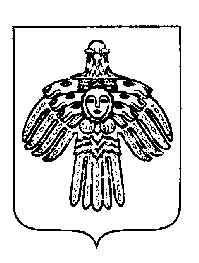 «ПЕЧОРА»  МУНИЦИПАЛЬНÖЙ  РАЙОНСААДМИНИСТРАЦИЯ ПОСТАНОВЛЕНИЕ ШУÖМПОСТАНОВЛЕНИЕ ШУÖМПОСТАНОВЛЕНИЕ ШУÖМ10   июня  2024 г.г. Печора,  Республика Коми                                      №  867О внесении изменений в постановление администрации МР «Печора» от 28.12.2023 г. № 2335И. о. главы муниципального района – руководителя администрацииГ. С. Яковина